Linear Regression with Biological Data 
(or the realities of working with real-life data)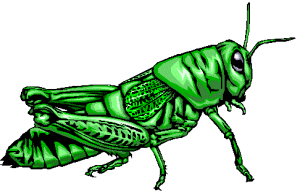 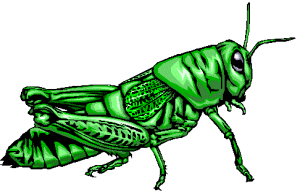 Assignment:Plot the data into a graph.Analyze the data.Follow the scientific methodologies to generate an investigation that could possible yield the results obtained by Pierce in 1948 (above). Hint: Think about his possible observations, drawings, hypothesis, experimental design, variables.  Why do you think crickets did not sing at temperatures colder than 60º F. or warmer than 100º F.AP Biology Practice 5 - Analyze Data and Evaluate Evidence: 	https://www.youtube.com/watch?v=0JqukouOtZA&feature=player_detailpageLinear Regression with Biological Data 
(or the realities of working with real-life data)Assignment:Plot the data into a graph.Analyze the data.Follow the scientific methodologies to generate an investigation that could possible yield the results obtained by Pierce in 1948 (above). Hint: Think about his possible observations, drawings, hypothesis, experimental design, variables.  Why do you think crickets did not sing at temperatures colder than 60º F. or warmer than 100º F.AP Biology Practice 5 - Analyze Data and Evaluate Evidence: 	https://www.youtube.com/watch?v=0JqukouOtZA&feature=player_detailpageData: The following data shows the relationship between chirps per second of a striped ground cricket and the corresponding ground temperature.NOTE: There seems to be some confusion relating to the "units" used in Pierce's data. According to the text, The Song of Insects by George W. Pierce, 1948, page 20, the information and unit labeling, as stated at this site, correctly reflects his findings. Chirps/SecondTemperature (º F)20.088.616.071.619.893.318.484.317.180.615.575.214.769.715.771.615.469.416.383.315.079.617.282.616.080.617.083.514.476.3Data: The following data shows the relationship between chirps per second of a striped ground cricket and the corresponding ground temperature.NOTE: There seems to be some confusion relating to the "units" used in Pierce's data. According to the text, The Song of Insects by George W. Pierce, 1948, page 20, the information and unit labeling, as stated at this site, correctly reflects his findings. Chirps/SecondTemperature (º F)20.088.616.071.619.893.318.484.317.180.615.575.214.769.715.771.615.469.416.383.315.079.617.282.616.080.617.083.514.476.3